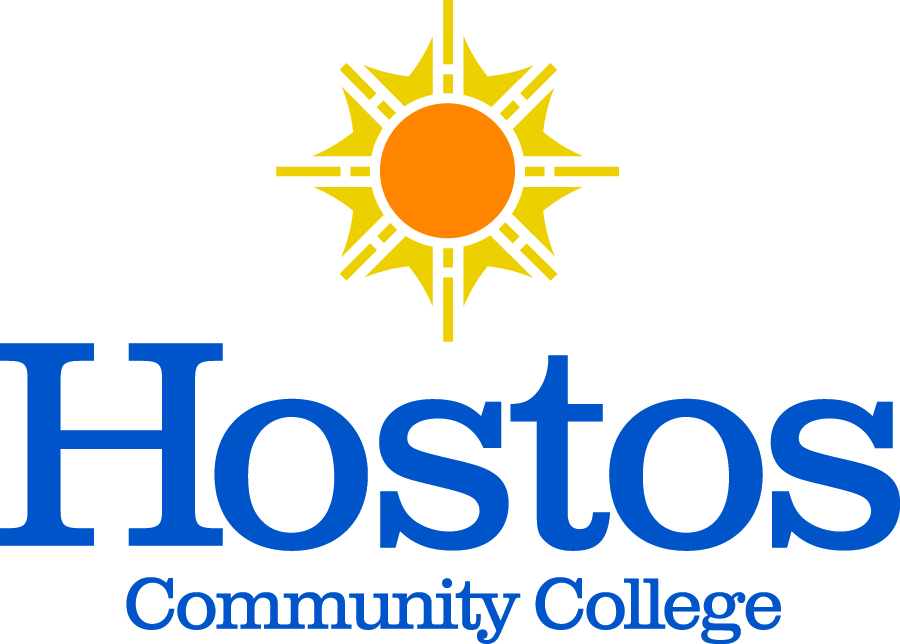 Eugenio María de Hostos Community CollegeMinutes of the Committee on Committees MeetingDec. 10, 2019Minutes by Tram NguyenLocation: C-490Starting Time: 2:35 PMAdjourned: 3:30 PM Presiding: Michael Gosset and Julie Trachman, Co-chairs Present: Michael Gosset, Mercedes Moscat, Tram Nguyen, Ana Ozuna, Debasish Roy, and Julie Trachman, Brian Carter Absent: Nancy Genova, Muiz AgbajeThe agenda items included the following:Acceptance of AgendaCo-Chair’s RemarksApproval of previous meeting minutes Certification of MembershipOld Business / New Business AdjournmentTopic Discussion Decision / Action Acceptance of AgendaProf. Gosset motioned to approve the agenda, with minor changes:duplicated numbering is fixedUnanimous ApprovalTopicDiscussionDecision / ActionCo-Chair’s RemarksProfs. Gosset and Trachman thanked everyone for making time at such a busy time of year; congratulated the committee for its hard work; Prof. Genova has a class conflict and could not be presentTopicDiscussionDecision / ActionApproval of Oct. 15, 2019 Meeting Minutes Motion to accept the minutesUnanimous ApprovalTopicDiscussionDecision / ActionCertification VotesSGA replacements due to scheduling conflicts:Leydy Ogando for Elections Julian Adams for Instructional EvaluationUnanimous ApprovalTopicDiscussionDecision / ActionCommittee on Committee Reconstitution ProceduresStep 1. Mid-Feb—By email, Co-Chairs will 1.) circulate information to CoC about the membership requirements and charge of each Senate Standing Committee according to the Charter of Governance; 2.) circulate most recent committee compositions; 3.) recirculate to CoC call out formStep 2. End of February—CoC meets to revise the committee call out (to the college body) and to draft a mid-year check-in with Senate Standing Committee ChairsStep 3. Beginning of March—Ideally at the end of December with a January 31 deadline, Co-chairs contact Committee Chairs to request status reportStep 4. Mid-March—Send call out to faculty and staff Step 5. End of March—Send second call out to faculty and staffStep 6. End of April—CoC meets to compile potential listStep 7. September Senate—CoC members are electedStep 8. Immediately after the first College-Wide Senate—CoC meets to constitute and certify all committee membersStep 9. Early-October—CoC Chair sends out certification lettersMs. Moscat volunteers to prepare the membership requirements and charge functions according to the CharterProf. Ozuna volunteers to aggregate committee composition with the aforementioned document of membership requirements and charge functionsCoC will make explicit on the invitation to join Senate Standing Committees that all interested parties, regardless of current member affiliation, must fill out a form. Prof. Nguyen will work with Ed Tech to make these documents available onlineGood opportunity to create lines of dialogue and to provide Chairs with support and information regarding: their charge, quorum, report to Senate and end-of-year report to CoC, reconvening the committee, etc.Co-Chairs will create a zip file of all submitted applications to email to CoC members for review by April 15Former CoC Co-Chairs convene the first meeting, at which time new elections are held for a new (Co) Chair and Recording Secretary before certifications are conductedTopicDiscussionDecision / Action AdjournmentMotion to adjourn made at 3:30Unanimous Approval